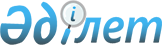 О внесении изменений в постановление Правительства Республики Казахстан от 29 декабря 2018 года № 938 "Об утверждении Комплексного плана социально-экономического развития Туркестанской области до 2024 года"Постановление Правительства Республики Казахстан от 19 ноября 2020 года № 776
      Правительство Республики Казахстан ПОСТАНОВЛЯЕТ:
      1. Внести в постановление Правительства Республики Казахстан от 29 декабря 2018 года № 938 "Об утверждении Комплексного плана социально-экономического развития Туркестанской области до 2024 года" следующие изменения:
      в Комплексном плане социально-экономического развития Туркестанской области до 2024 года, утвержденном указанным постановлением:
      в разделе "VIII. Транспортная инфраструктура":
      строку, порядковый номер 78, изложить в следующей редакции:
      "
      ";
      строку "Итого" изложить в следующей редакции:
      "
      ";
      в разделе "Источник финансирования":
      строки "ГЧП" и "ИТОГО" изложить в следующей редакции:
      "
      ".
      2. Настоящее постановление вводится в действие со дня его подписания.
					© 2012. РГП на ПХВ «Институт законодательства и правовой информации Республики Казахстан» Министерства юстиции Республики Казахстан
				
78
Строительство Международного аэропорта в городе Туркестане

1-этап: выбор месторасположения аэропорта с учетом развития генерального плана города Туркестана и разработка ТЭО и ПСД;

2-этап: строительство международного аэропорта в городе Туркестане с техническим оснащением производственной деятельности*** местный проект ГЧП
акт ввода в эксплуатацию
акимат Туркестанской области, МИИР, МНЭ
130 124,686

 
130 124,686

 
ГЧП
78
Строительство Международного аэропорта в городе Туркестане

1-этап: выбор месторасположения аэропорта с учетом развития генерального плана города Туркестана и разработка ТЭО и ПСД;

2-этап: строительство международного аэропорта в городе Туркестане с техническим оснащением производственной деятельности*** местный проект ГЧП
акт ввода в эксплуатацию
акимат Туркестанской области, МИИР, МНЭ
2020
866,132
ГЧП
78
Строительство Международного аэропорта в городе Туркестане

1-этап: выбор месторасположения аэропорта с учетом развития генерального плана города Туркестана и разработка ТЭО и ПСД;

2-этап: строительство международного аэропорта в городе Туркестане с техническим оснащением производственной деятельности*** местный проект ГЧП
акт ввода в эксплуатацию
акимат Туркестанской области, МИИР, МНЭ
2021
35 256,759
ГЧП
78
Строительство Международного аэропорта в городе Туркестане

1-этап: выбор месторасположения аэропорта с учетом развития генерального плана города Туркестана и разработка ТЭО и ПСД;

2-этап: строительство международного аэропорта в городе Туркестане с техническим оснащением производственной деятельности*** местный проект ГЧП
акт ввода в эксплуатацию
акимат Туркестанской области, МИИР, МНЭ
2022
44 503,034
ГЧП
78
Строительство Международного аэропорта в городе Туркестане

1-этап: выбор месторасположения аэропорта с учетом развития генерального плана города Туркестана и разработка ТЭО и ПСД;

2-этап: строительство международного аэропорта в городе Туркестане с техническим оснащением производственной деятельности*** местный проект ГЧП
акт ввода в эксплуатацию
акимат Туркестанской области, МИИР, МНЭ
2023
41 315,544
78
Строительство Международного аэропорта в городе Туркестане

1-этап: выбор месторасположения аэропорта с учетом развития генерального плана города Туркестана и разработка ТЭО и ПСД;

2-этап: строительство международного аэропорта в городе Туркестане с техническим оснащением производственной деятельности*** местный проект ГЧП
акт ввода в эксплуатацию
акимат Туркестанской области, МИИР, МНЭ
2024
8 183,217
Итого
572 392,686
ГЧП
500,0
16 907,132
166 224,759
160 159,034
113 573,544
8 183,217
465 547,686
ИТОГО
200 214,0
436 019,132
432 275,759
370 616,034
219 646,544
102 915,217
1 761 686,686
      Премьер-Министр
Республики Казахстан 

А. Мамин
